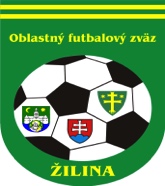 ÚRADNÁ SPRÁVA číslo 14ŠDK predlžuje lehotu na nahratie nominácii družstiev prípraviek do nedele 20.10.2019 z dôvodu problému v systéme ISSF. V prípade nenahratia nominácie bude družstvo zo súťaže vylúčené. ŠDK sa za vzniknuté problémy ospravedlňuje. Uzatváranie zápisov o stretnutí začne dňa 21.10.2019. Kluby, ktoré nebudú mať nahraté nominácie budú vylúčené. ŠDK upozorňuje kluby z dôvodu množiacich sa žiadostí o zmenu termínu stretnutia, že žiadosť o zmenu termínu MFS, ktoré sa má odohrať počas najbližšieho víkendu, musí byť podaná a schválená oboma klubmi najneskôr do pondelka 12,00 hod príslušného týždňa výlučne prostredníctvom systému ISSF. Po uvedenom termíne žiadosť ŠDK schváli len vo výnimočných prípadoch, ktoré budú riadne odôvodnené.1. ŠDK - predseda Peter VACHAN, zasadnutie dňa 24. 10. 2019Nepodmienečné pozastavenie výkonu športu podľa DP čl. 9/2b2 a čl. 17 DP:Dávid Krauz, 1417883, Divinka-Lalinok III. DT dospelí, 4 týždne N s prerušením od 21. 10. 2019 podľa DP čl. 48/1c, 2b, 10 EUR Dávid Kvasnica, 1324269, Techová I. Tr dorast, 4 týždne N s prerušením od 21. 10. 2019 podľa DP čl. 49/1b, 2b, 5 EUR Peter Mičian, 1321867, Kotešová I. Tr dorast, 4 týždne N s prerušením od 21. 10. 2019 podľa DP čl. 49/1b, 2b, 5 EURDenis Bugdol, 1366765, Hliník I. MT žiaci, 3 týždne N s prerušením od 21. 10. 2019 podľa DP čl. 49/1c, 2b, 5 EUR Vylúčení po 2. ŽK. DS – nepodmienečné pozastavenie výkonu športu na 1 súťažné stretnutie, podľa DP čl. 9/2b2 a čl. 37/3 DP:Ján Holeš, 1173176, Brodno I. DT dospelí, od 21. 10. 2019, 10 EUR Ivan Čička, 1207502, Jablonové I. DT dospelí, od 21. 10. 2019, 10 EUR Lukáš Suľovský, 1165704, Bitarová I. DT dospelí, od 21. 10. 2019, 10 EUR Šimon Kavecký, 1369657, Kamenná Poruba II. MT žiaci, od 21. 10. 2019, 5 EUR Nepodmienečné pozastavenie výkonu športu na 1 súťažné stretnutie za 5 napomenutí ŽK podľa čl. 37/5a DP:Lukáš Martoník, 1218705, Bánová „B“ I. DT dospelí, od 21. 10. 2019, 10 EUR Disciplinárne oznamy:ŠDK berie na vedomie osobné stanovisko zástupcu klubu OFK Ovčiarsko a hráčov Aleksa Popov, Matej Vršanský k U197 a U198. ŠDK berie na vedomie podnet R uvedený v ZoS zo s. s. 12.k I. DT Kamenná Poruba-Brodno, bez prijatia ďalších disciplinárnych opatrení, podľa DP čl. 71/5c.ŠDK berie na vedomie podnet R uvedený v ZoS zo s. s. 12.k I. DT Petrovice-Štiavnik, bez prijatia ďalších disciplinárnych opatrení, podľa DP čl. 71/5c.ŠDK berie na vedomie podnet R uvedený v ZoS zo s. s. 12.k III. DT Zbyňov-Dolný Hričov, bez prijatia ďalších disciplinárnych opatrení, podľa DP čl. 71/5c.ŠDK schvaľuje žiadosť Martin Sventek, 1210626, Lietavská Lúčka  o odpustenie zvyšku DS s účinnosťou od 25. 10. 2019 s podmienečným odkladom do 30. 6. 2020, 10 EUR ŠDK schvaľuje žiadosť Štefan Hanzel, 1167193, Jablonové o odpustenie zvyšku DS s účinnosťou od 25. 10. 2019 s podmienečným odkladom do 30. 6. 2020, 10 EURŠDK ukladá Rastislav Vršanský, 1054333, Ovčiarsko-člen realizačného tímu za HNS voči DO v s. s. 12.k II. DT Hričovské Podhradie-Ovčiarsko, DS-pozastavenie výkonu všetkých funkcíí v klube, zákaz vstupu do šatní a kabíny R, technickej zóny vrátane lavičiek náhradníkov, zákaz styku s DO na 1 mesiac N s prerušením od 21. 10. 2019 podľa DP čl. 48/1c, 2b, 10 EURŠDK ukladá Ján Čillík, 1076778, Ovčiarsko-člen realizačného tímu za HNS voči hráčovi súpera po ukončení s. s. 12.k II. DT Hričovské Podhradie-Ovčiarsko, DS-pozastavenie výkonu všetkých funkcíí v klube, zákaz vstupu do šatní a kabíny R, technickej zóny vrátane lavičiek náhradníkov, zákaz styku s DO na 1 mesiac NŠDK trestá OFK Ovčiarsko za HNS členov realizačného tímu v s. s.  12.k II. DT Hričovské Podhradie-Ovčiarsko, peňažnou pokutou 50 EUR podľa DP čl. 48/1c, 4, 10 EUR ŠDK trestá ŠK Lietava za HNS priaznivcov družstva voči DO v s. s. 12.k III. DT Babkov-Lietava peňažnou pokutou 50 EUR podľa RS 87.5, 10 EURŠDK trestá TJ Štart Veľké Rovné za HNS priaznivcov družstva voči DO v s. s. 12.k I. DT Zástranie-Veľké Rovné peňažnou pokutou 50 EUR podľa RS 87.5, 10 EUR Športovo – technické oznamy:ŠDK upozorňuje kluby I. a II. DT na povinnosť vyhotovovať neprerušovaný videozáznam v domácich s. s. vrátane zvukovej stopy od vstupu rozhodcov na HP pred 1. polčasom ako aj 2 polčasom a po ich odchod do kabín cez polčasovú prestávku a po ukončení s. s. v zmysle RS 80. ŠDK vyzýva kluby na odstránenie nedostatkov pri vyhotovovaní videozáznamov zo stretnutí, nakoľko tieto dostatočným spôsobom nezachytávajú dianie na hracej ploche a v jej okolí alebo neobsahujú zvukovú stopu. Uvedené nedostatky budú od jarnej časti súťažného ročníka považované za disciplinárne previnenie. Súťaž prípraviek: na stránke www.futbalzilina.sk bolo zverejnené rozdelenie družstiev do skupín spolu s termínmi turnajov + tel.kontakt. Najbližšie zasadanie ŠDK sa uskutoční dňa 30. 10. 2019 (streda) o 16:00 v priestoroch ObFZ Žilina.2. KR – predseda Juraj Krajči, zasadnutie dňa 23.10.2019KR oznamuje R a DZ z NL SFZ, SsFZ a najmä ObFZ, že tradičné posedenie pri kapustnici sa uskutoční 8. 11. 2019 (piatok) v Central Pub-e oproti hotelu Dubná Skala pri východe z SC Mirage so začiatkom od 17:00. Prosíme záujemcov, aby sa záväzne prihlásili u predsedu, podpredsedu KR telefonicky, emailom, prípadne formou SMS v termíne do 4. 11. 2019. Zmeny DL číslo 13: Ospravedlnenia: Matejčík, Škola- celý súťažný ročník; Rogoň, Svoreň, Muráň, Sobola, Kašjak, Gabaj, Sadiku, Dikoš- do konca JČ; Martinec st.: PN; Vlasatý, Holeš: PN do odvolania; Turský: prac.dni, Charbuliak D.: do odvolania; Matula: 26-27.10.; Žitník: prac dni  a nedele poobede; Ištvánik: 20.10.- 4.11; Durmis: 19-27.10.; Mihálik: PN do odvolania.; Gajdica: 26.10.; a 27.10. popoludní; Bříza: 26-27.10; Takáč: 26-27.10.; Mohylák: 26.10.; Vrchovský: 27.10.; Franek: 26.-27.10. do 12:00; Masiarik: 26-27.10.; Jakub Michal: 26.10.; Valek: 24-26.10.; Lonc.26-27.10.; Kuba Rad.: 27.10. od 12:00; Kúdelka: 26.10.; Nemček S.: 26.10. do 13:00; Thiel: 26.-27.10. KR zaevidovala podnet zo zápasu I. DOXX Bet triedy dospelých medzi TJ Jablonové a TJ Považský Chlmec od TJ Jablonové. KR vyhodnotila podnet ako nepreukázateľný z dôvodu nekvalitného videozáznamu, naviac bez zvukovej stopy. Z videa nie je možné posúdiť či bol hráč po 2ŽK vylúčený oprávnene.podnet zo zápasu II. DOXX Bet triedy dospelých medzi TJ Družstevník Hričovské Podhradie a OFK Ovčiarsko od OFK Ovčiarsko. KR po vzhliadnutí videa konštatuje, že podnet je čiastočne opodstatnený. Voči R daného stretnutia boli vyvodené dôsledky v zmysle zásad a interných predpisov KR.podnet zo zápasu I. triedy dorastu medzi FK Terchová-Stráža a OFK Kotešová od FK Terchová-Stráža. Vzhľadom k tomu, že na stretnutí nie je videozáznam, nie je možné posúdiť tento podnet. KR odporúča vyhotovovať videozáznamy zo všetkých stretnutí (aj z mládežníckych).KR žiada predstaviteľov klubov aby námietky a sťažnosti na výkon rozhodcov podávali výlučne prostredníctvom ISSF. KR sa podnetmi, ktoré nespĺňajú RS kapitola XIV body 81-83 nebude zaoberať. Za závažné pochybenie sa považuje neoprávnené udelenie ČK hráčovi (prípadne neoprávnené udelenie ŽK, ktorá je súčasťou udelenia ČK po 2. ŽK), neudelenie ČK hráčovi, nesprávne nariadený PK, nesprávne uznaný, prípadne neuznaný gól. V ideálnom prípade žiadame aj s uvedením presného času podľa futbalnetu za predpokladu, že video je zverejnené na futbalnete.KR žiada kluby aby brali na zreteľ najmä u dospelých, keď stretnutie rozhoduje iba jeden rozhodca, že je naozaj veľmi ťažké rozhodovať stretnutia bez AR. KR pripravuje ďalšie školenie rozhodcov v priebehu februára 2020, doteraz neprihlásení záujemcovia sa môžu prihlásiť na kr-obfzza@obfzza.sk. Následne budú v dostatočnom predstihu záujemcovia informovaní o termíne a čase školenia.KR upozorňuje všetkých R, že ospravedlnenia je možné posielať na známu adresu delegovanie@obfzza.sk najneskôr do pondelka 20:00 hod. Po tomto termíne bude ospravedlnenie považované za neskoré (s pokutou).3. Hospodárska komisia – predseda Mgr. Anna PsotnáNeuhradené MZF za mesiac september  2019:FK FATRAN DOLNÁ TIŽINA  HK odstupuje FK na disciplinárne riešenie prostredníctvom ŠDK ObFZ.4. TMK – predseda Ján CapkoTURNAJ PRÍPRAVIEK – 5. ročník o POHÁR PREDSEDU ObFZ ŽilinaTMK ObFZ  Žilina pripravuje turnaj prípraviek  v Korni, ktorý sa uskutoční dňa 17.11.2019 /nedeľa/. Zúčastniť sa môžu chlapci roč. 2009 a mladší. Prihlásiť sa môžete elektronicky na mail: obfzza@obfzza.sk do 3.11.2019. Po tomto termíne prihlášky neakceptujeme. Prihlásené družstvá k dátumu 24.10.2019: Bánová, Stráňavy, Fa United N-KL-G, Ďurčiná, Zbyňov, 2 x MŠK Žilina,Varín, Belá, Podhorie, Rosina, Bytčica, Kamenná Poruba, 1.KŠK Žilina.5. Sekretariát - ObFZUpozorňujeme FK – dňa 29.10. až 31.10.2019 je sekretariát zatvorený z dôvodu čerpania dovolenky. Každý klub /kterého družstvo mužov štartuje v súťaži ObFZ/ si môže prevziať  futbalové lopty v počte – 3ks od sponzora DOXXbet. Futbalové lopty si môžete prevziať počas úradných hodín na sekretariáte ObFZ Žilina do termínu 30.11.2019.Chceme Vás informovať a upozorniť zároveň o aktuálne nastavenom systéme /v ISSF/ už v súlade so všetkými legislatívnymi požiadavkami pre športových odborníkov. Kedy je profil športového odborníka aktívny?
Hrač - platný registračný preukaz SFZ + členský poplatok = Aktívny
Delegát/Pozorovateľ - platný registračný preukaz SFZ + platná licencia alebo kvalifikácia + členský poplatok = Aktívny
Rozhodca - platný registračný preukaz SFZ + platná licencia alebo kvalifikácia + členský poplatok = Aktívny
Tréner - platná licencia alebo kvalifikácia + členský poplatok = Aktívny
Agent -  člensky poplatok = Aktívny Úhrada R prostredníctvom kreditov:Upozorňujeme funkcionárov FK, ktorých družstvá štartujú v súťažiach mládeže, že SFZ spustil možnosť automatickej úhrady delegovaných osôb (z MFS mládeže) prostredníctvom kreditov, Celý návod nájdete tu :https://demo.csm.sportnet.online/help/automaticke-uhrady-nakladov-delegovanych-osobIng. Igor Krško  v.r.                                              Milan Matejčík  v.r.   predseda ObFZ	sekretár ObFZZmeny termínovZmeny termínovZmeny termínovZmeny termínovZmeny termínovZmeny termínovZmeny termínovSúťažKoloDomáciHostiaNový termínPoplatok POZNÁMKAI.trieda dospelí13NededzaHlboké26.10.2019 o 11,0026.10.2019 o 11,0013ZástranieJablonové26.10.2019 o 13,0026.10.2019 o 13,0011ŠtiavnikJablonové3.11.2019 o 14,003.11.2019 o 14,00II.trieda dospelí13HôrkyStráňavy B26.10.2019 o 14,0026.10.2019 o 14,0023KrasňanyStráňavy B31.5.2020 o 17,00 ihrisko Stráňavy31.5.2020 o 17,00 ihrisko Stráňavy31.5.2020 o 17,00 ihrisko StráňavyI.trieda dorast13KotešováVeľké Rovné26.10.2019 o 11,3026.10.2019 o 11,30I.trieda žiaci13Dlhé PoleVeľké Rovné26.10.2019 o 10,0026.10.2019 o 10,0013VarínHliník26.10.2019 o 10,00 ihrisko Nezb. Lúčka26.10.2019 o 10,00 ihrisko Nezb. Lúčka26.10.2019 o 10,00 ihrisko Nezb. LúčkaII.B trieda žiaci2Jablonové Súľov25.10.2019 o 15,3025.10.2019 o 15,30I.trieda ml. žiaci13RajecHliník27.10.2019 o 10,0027.10.2019 o 10,00Dát.ČasKinfoDomáciHostia26.10.13:0013KmužiFK ZástranieTJ Jablonové (A)AR2 Oravec za Nemček Ján27.10.14:0013KmužiAKAD. JUVENTUS ŽilinaFK FATRAN - Dolná Tižinabez AR227.10.14:0013KmužiRTJ BrodnoTJ ŠTART Veľké RovnéDZ Sikora Patrik